Тема 1: Общество Древней РусиСистема управления. Центральное место в системе управления Русским государством занимал великий князь. Он был не только правителем, но и высшим судьей, предводителем войска. В подчиненные области (уделы) киевский князь рассылал наместниками своих сыновей. Каждый удельный князь был полноправным правителем своей земли, однако часть доходов с нее должен был посылать в Киев и выполнять все повеления Киевского князя.Князь Владимир и его сыновья правили, опираясь на помощь дружин. Дружинники делились на старших и младших. Старшие дружинники — бояре — были советниками князя, с ними он обсуждал вопросы управления. Так возникла Боярская дума.При принятии важнейших решений Владимир советовался также со «старцами градскими», т.е. с выборными главами народного самоуправления в городах. Эти старцы, очевидно, избирались на вече. Без поддержки вече князь не мог совершить ни одно серьезное действие. В дальнейшем роль народного собрания еще больше возрастала.Социальная структура общества. С XI в. на Руси начинает складываться новая социальная структура, характерная для раннесредневекового общества.В качестве платы за службу князья стали раздавать своим боярам земли с крестьянами. Такие земельные владения — вотчины — передавались по наследству от отца к сыну. Помимо получения земли от княжеской власти, по мнению некоторых историков, существовал и другой источник формирования высшего слоя бояр-вотчинников. Значительная (а возможно, и подавляющая) часть бояр происходила из среды местной знати.На землях князей и бояр трудились зависимые от землевладельца крестьяне. Древнерусские источники сохранили названия различных категорий зависимого населения: рядовичи (заключившие с землевладельцем договор — ряд — об условиях работы), закупы, (трудившиеся за долг — купу, — взятый у землевладельца). Споры вызывает истолкование статуса смердов. Некоторые ученые считают, что смерд — это название лично свободных крестьян, другие полагают, что смерды находились в зависимости от землевладельцев. Скорее всего, содержание этого термина менялось в зависимости от исторического периода и региона.Основная масса сельского населения Руси называлась люди. Люди жили вне вотчин и несли повинности в пользу государства.В самом приниженном положении находились холопы — рабы, в основном из числа военнопленных. Прослойка холопов была довольно значительна, их труд использовался в княжеских ремесленных мастерских, были и холопы, «посаженные на землю» и занимавшиеся сельским хозяйством. Широко была распространена торговля рабами. Однако значение рабского труда в экономике в целом было невелико.Правление Ярослава Мудрого и его сыновей. Князь Владимир Святославич умер в 1015 г. Между его сыновьями началась борьба за престол. Приемный сын Владимира Святпополк Окаянный (сын его брата Ярополка) убил трех сводных братьев Бориса, Глеба и Святослава. Святополк опирался на помощь польского короля, но потерпел поражение от Ярослава Владимировича, который окончательно утвердился в Киеве в 1019 г.Ярослав вел войны с Польшей, с литовскими и прибалтийскими племенами. В 1036 г. под стенами Киева он наголову разгромил печенегов и покончил с их набегами. Авторитет князя был очень высок во всей Европе, о чем говорят браки его детей с правителями многих государств. Не спрашивая разрешения Константинополя, Ярослав добился избрания собором (съездом) русских священнослужителей первого митрополита из русских — Илариона.Ярослав основал многие города (Ярославль, Юрьев и др.),строил храмы (крупнейший на Руси Софийский собор в Киеве), его сын Владимир возвел Софийский собор в Новгороде.Великий князь Киевский покровительствовал просвещению и сам отличался образованностью — отсюда его прозвище Мудрый. При нем появилась первая часть Русской Правды — Устав Ярослава, первый письменный закон на Руси.Перед смертью в 1054 г. Ярослав разделил земли между сыновьями. Изяслав получил Киев, Святослав — Чернигов, Всеволод — Переяславль. В 1068 г. братья потерпели поражение от нового грозного врага — половцев, появившихся в середине XI в. в степях к югу от Руси. Узнав о поражении князей, киевляне восстали и изгнали Изяслава. Правда, вскоре Святослав разбил половцев, а Изяслав через год вернулся в Киев.При Ярославичах к 1072 г. была составлена основная частьРусской Правды. Закон детально регламентировал положение различных слоев населения, а также наказания за преступления.В 1073 г. между братьями начались усобицы. Святослав при поддержке Всеволода изгнал Изяслава и сам сел в Киеве. Однако вскоре он умер, а его сын Олег с помощью половцев начал борьбу с другими князьями. С этого времени междоусобные войны князей стали почти непрерывными. Они сопровождались набегами половцев.Владимир Мономах. В ходе княжеских усобиц и борьбы с половцами широкую известность приобрел переяславский князь Владимир Мономах, сын Всеволода Ярославича. Он стал инициатором проведения съездов князей, на которых они пытались урегулировать свои взаимоотношения и сохранить единство Руси..Особенно важными стали решения съезда в Любече в 1097 г. На нем определили, что князья становятся наследственными владельцами своих земель и не должны стремиться захватить владения родственников («каждый да держит отчину свою»). Правда, Киев продолжал оставаться яблоком раздора, так как считался владением старшего в роду. Но по мере разветвления княжеской династии определить бесспорное старшинство стало невозможно.На Любечском съезде было решено совместно бороться с половцами. В начале XII в. Владимир Мономах не раз добивался организации общих походов в степь. Половцы потерпели несколько сокрушительных поражений. Особенно крупными были походы 1103 и 1111 гг., когда дружины князей громили врага далеко от границ Руси.В результате деятельности Владимира Мономаха образовалась своеобразная федерация княжеств. Номинальным главой ее был великий князь киевский. Однако правивший в Киеве двоюродный брат Мономаха Святополк Изяславич не пользовался влиянием ни среди других князей, ни в самом Киеве, где его считали покровителем грабивших народ ростовщиков. После смерти Святополка в 1113 г. в Киеве вспыхнуло восстание. На вече киевляне призвали на княжение Владимира Мономаха. Новый великий князь ввел дополнительные статьи в Русскую Правду, облегчавшие положение людей, попавших в кабалу к ростовщикам.В правление Владимира Мономаха федерация княжеств стала больше походить на единое государство. Князья беспрекословно подчинялись воле киевского князя. Продолжая борьбу с половцами, Мономах на время обеспечил безопасность южных рубежей Руси.Владимир Мономах умер в 1125 г. Ему наследовал сын Мстислав, которого летопись называет Великим. До своей смерти в 1132 г. Мстиславу удавалось сохранить положение, существовавшее при его отце. Однако остановить распад Руси стало уже невозможно.В опросы для самопроверки.1. Как было организовано управление в Древней Руси? Какую роль в этом управлении играло вече?2. Опишите социальную структуру древнерусского общества.3. Какой вклад в развитие Руси внес Ярослав Мудрый? Какие последствия имели усобицы сыновей Ярослава Мудрого?4. Чем прославился Владимир Мономах?5. Сравните Русь с западноевропейскими государствами раннего Средневековья. В чем состояли общие черты и различия. ДокументПохвалы Ярославу Мудрому в «Повести временных лет».Заложил Ярослав город большой, у которого сейчас Золотые ворота, заложил и церковь, Святой Софии митрополию, а затем церковь Святой Богородицы Благовещения на Золотых воротах, затем монастырь Святого Георгия и Святой Ирины. При нем начала вера христианская плодиться и распространяться, и черноризцы стали множиться, а монастыри появляться. Любил Ярослав церковные уставы, попов очень жаловал, особенно же черноризцев, и к книгам проявлял усердие, часто читая их и ночью, и днем. И собрал книгописцев множество, которые переводили с греческого на славянский язык. И написали они много книг, по которым верующие люди учатся и наслаждаются учением божественным. Как бывает, что один землю распашет, другой же засеет, а третьи пожинают и едят пищу неоскуде вающую, так и здесь. Отец ведь его Владимир землю вспахал и размягчил, то есть крещением просветил. Этот же засеял книжными словами сердца верующих людей, а мы пожинаем, учение, получая книжное.Вопросы к документу1. За какие заслуги хвалит Ярослава Мудрого летописец? Почему внимание летописца сосредоточенно именно на этих деяниях князя?2. С какой целью Ярослав Мудрый способствовал развитию книжного дела? (Ответить письменно)Тема 2: Раздробленность на Руси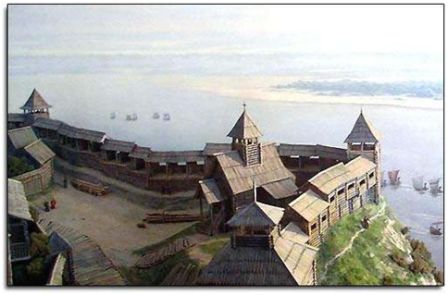 Феодальная раздробленность на Руси - это большой по историческим рамкам период. Официально принято считать, что она началась после смерти Мстислава Великого в 1132 году. Однако началась раздробленность задолго  до этого.Уже в 1054 году, после смерти Ярослава Мудрого , появились первые признаки раздробленности: вспыхнули междоусобицы между 5-ю сыновьями Мудрого, между которыми он разделил власть. Постепенно складывалась удельная система власти, когда каждый удельный князь обладал большой силой, стремился к самостоятельности от власти Киева.Русь слабеет, теряет политическое единство. В 1061 году появилась ещё одна беда- стали нападать половцы. Борьба с ними шла с переменным успехом. Тогда в 1097 в Любече, по инициативе В.Мономаха, был созван съезд князей, чтобы положить конец междоусобицам, дать совместный отпор половцам. Однако решение съезда «Каждый держит отчину свою» не остановило, а усилило процесс разъединения. Владимир Мономах и его сын Мстислав Великий смогли на время приостановить раздробленность. Однако после их смерти этот процесс стал уже необратим.Определение феодальной раздробленностиФеодальная раздробленность – это исторический период в истории Руси, который характеризовался  децентрализацией власти, усилением власти в уездных княжествах, стремлением князей к самостоятельной политике.Исторические рамки феодальной раздробленности на РусиНачальный этап, формирование раздробленности : 1054-1113 . Это период феодальных войн между князьями. В.Мономах и Мстислав Великий на время приостановили данный процесс.1132- 40-е годы 13 века ( со смерти Мстислава Великого до захвата монголо-татарами Руси). Характеризовался наиболее сильными тенденциями князей к обособлению, хотя и делались попытки объединиться перед лицом врага. Установились  границы между удельными княжествами.1238- начало 16 века. Период монголо- татарского ига, собирания земель вокруг Москвы, формирование единого государства. Предпосылки феодальной раздробленностиРост вотчинной собственной, принадлежавшей верхушке знати. Собственность данная передавалась по наследству и закрепляла территорию Руси за представителями различных ветвей Рюриковичей.Одновременно росло  число военно- служилых людей- дворян, кормившихся за счёт господатей. Причины феодальной раздробленности Натуральное хозяйство. При нём отдельное княжество производило всё необходимое для потребления, экономические связи с другими княжествами было не нужны. Появилась экономическая самостоятельность и замкнутость одновременно.Наличие крупного вотчинного землевладения (боярской вотчины),Усиление политического влияния боярства, стремление бояр к самостоятельности. Усиление местного аппарата управления.Изменился источник обогащения уездных князей. Если раньше это была военная добыча, то со времён Владимира Святого она была незначительным источником обогащения. Появился другой источник - эксплуатация вотчин, развитие сельского хозяйства и ремёсел в них. А это уменьшало зависимость от киевского князя.Ослабление власти Киева, то есть центральной власти.Развитие городов как центров политической и экономической жизни удельных княжеств. Нужно помнить, что даже в период раздробленности полностью связи между княжествами не были утеряны: князья осознавали себя частью рода Рюриковичей, была единая культура, религия, язык, традиции.Киев оставался столицей Руси.Если в начальный период раздробленности выделилось 15 княжеств, то в 13 веке их стало 50, а к 14 веку - уже 250.Как  осуществлялась власть в уездных княжествах в период феодальной раздробленностиМожно выделить  три типа осуществления власти, которые характерны для трёх, наиболее влиятельных центров  Руси того периода  Владимиро-Суздальское княжествоДля Владимиро-Суздальского княжества  характерна сильная княжеская власть, разрушение вечевых традиций, борьба с непокорным боярством. Именно здесь формировался тип правления, который станет на долгие столетия основным на Руси- авторитарное правление. В будущем именно отсюда начнётся процесс объединения государства. Яркие личности: Юрий Долгорукий(1125-1157), Андрей Боголюбский  (1157-1174), Всеволод Большое Гнездо(1176-1212).Галицко-Волынское княжествоГалицко-Волынское княжество отличалось тем, что власть в нём попеременно была в руках то князей, то бояр. Борьба между ними не утихала. Возможно, это и привело к ослаблению и  полному исчезновению княжества в период нашествия Батыя (часть земель вообще перешла к Литве и Польше, а Киев престал иметь статус столицы).Яркие личности княжества: Ярослав Осмомысл(1153-1187), Роман Мстиславович(1199-1205), Даниил Романович  (1221-1264)Новгородская республикаНовгородская республика долгое время осталась независимой от власти князя. Князь здесь избирался на вече, и мог в любой момент быть переизбран. Полномочия его в основном сводились к военной защите княжества. Просуществовала  Новгородская республика довольно долго: с 1136 до 1478 , когда Иван 3 окончательно присоединил Новгород к Московскому княжеству и была прекращена новгородская вольница. Последствия феодальной раздробленностиОтрицательныеПолитическое ослабление Руси, её военной мощи из-за отсутствия единства, что привело к уязвимости страны пред лицом врагом.Междоусобицы ослабляли экономическую и военную мощь страны.Разорение и обнищание населения из-за бесконечных усобиц.Утратил своё значение Киев , хотя и продолжал оставаться столицей. Постоянная смена власти в нём, стремление занять великокняжеский престол полностью ослабили его.ПоложительныеПоявление новых городов - центров ремесла и торговли, дальнейшее развитие старых городов.Образование крупных и сильных княжеств, в которых формировались новые династии. Власть в них переходила старшему сыну.Дальнейшее развитие   сельского хозяйства,  освоенные новых пахотных земель.Появление новых торговых путей.Развитие культуры. В период раздробленности созданы величайшие памятки архитектуры Возникали местные центры книжности, иконописания.Задание: изучить материалы лекции.Тема 3: Практическое занятие №13 по теме «Владимиро-Суздальское княжество».Цель: проверка знаний по особенностям географического, социально-политического и культурного развития Владимиро-Суздальского княжества.Задания 
А1. Что было характерно для Владимиро-Суздальского княжества?

     1) сильная княжеская власть

     2) большая роль веча

     3) национальная однородность населения

     4) зависимость от киевского княжества

А2. Какова была главная цель владимиро-суздальских князей?

      1) защита торгового пути «из варяг в греки»

    2) укрепление республиканского строя

    3) строительство морских портов и кораблей 

    4) расширение территории своего княжества

A3. С чем связано превращение Владимиро-Суздальского княжества в 

     богатое и могущественное? 

1)         с удаленностью от степных кочевников на юге 

2)         с соседством с государствами Западной Европы 

3)         с покровительством со стороны киевских князей 

4)         с наличием золотых и серебряных месторождений

А4. О чем свидетельствовало убийство владимиро-суздальского князя 

    Андрея Боголюбского?

     1) о прекращении феодальной раздробленности 

    2)о стремлении новгородцев присоединить к своим владениям 

        владимиро-суздальские земли 

    3)о развитии республиканского строя

     4) о сильной борьбе за власть между князьями и боярами

А5. Когда произошли события, описанные в отрывке из летописи?

И прислал к нему Юрий со словами: «Приди ко мне, брат, в Москву». Святослав поехал к нему с сыном своим Олегом и с небольшой дружиной... :

 На другой день повелел Юрий устроить большой пир (обед силен) и оказал князьям великую честь; и дал Святославу в знак любви много даров, и одарил сына его Олега... и так отпустил их.

1) в 1097 г.  2)в 1113г.   3) в 1147 г.   4) в 1174 г.

А6. С именем князя Андрея Боголюбского связано строительство:

     1) церкви Покрова на Нерли

  2) Софийского собора 

  3) Десятинной церкви 

  4) Золотых ворот в Киеве

В 1. Установите соответствие между элементами левого и правого столбиков.

      Одному элементу левого столбика соответствует один элемент правого.
Выполнить тестовые задания до 10.11.21 Имя князя

Характеристика

1.  Всеволод Большое Гнездо 

А. Привез с собой в Ростово-Суздальскую землю знаменитую икону Богоматери, перенес столицу княжества в город Владимир

2. Юрий Долгорукий

Б. Постоянно стремился к захвату чужих земель, дважды занимал киевский престол

3. Андрей Боголюбский

 

В. Присвоил титул великого князя Владимирского. Период его княжения — время наивысшего расцвета Владимиро-Суздальского княжества

1

2

3

